SyfteGenom rutinen säkerställer vi att medarbetare vid Natt- och larmpatrullen lätt hittar nycklar och serienummer på trygghetslarm som är kopplade till kunden.Ansvar	Alla medarbetare som arbetar inom Natt- och larmpatrullen och som lyder under Socialtjänstlagen (SoL).
UtförandeDokumentera serienummer på trygghetslarm och kundens nyckelnummer i Pulsen Combine:
Logga in i Pulsen Combine. Leta fram rätt kund (kundkort).
Klicka på Social journal i vänsterspalten.Klicka på Händelse av betydelse. 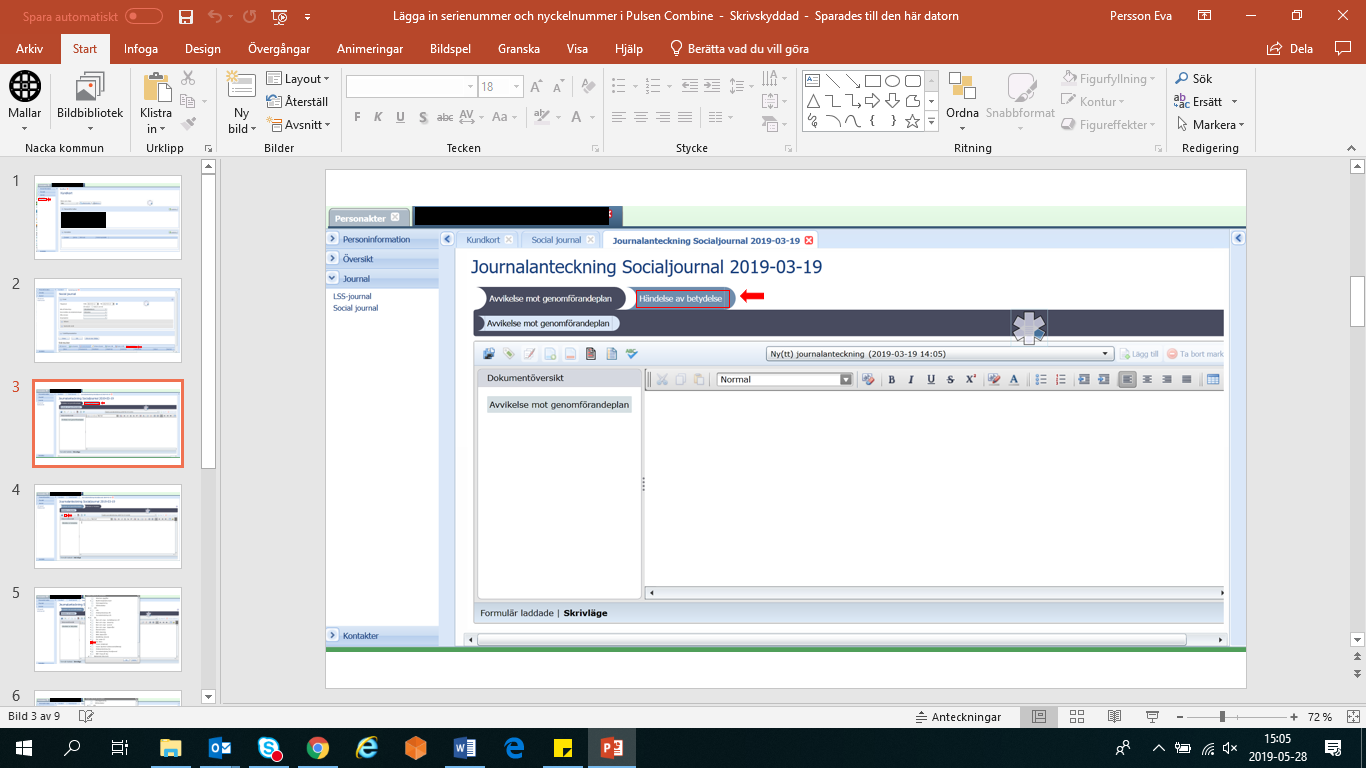 Klicka på knappen Sökord som kopplas 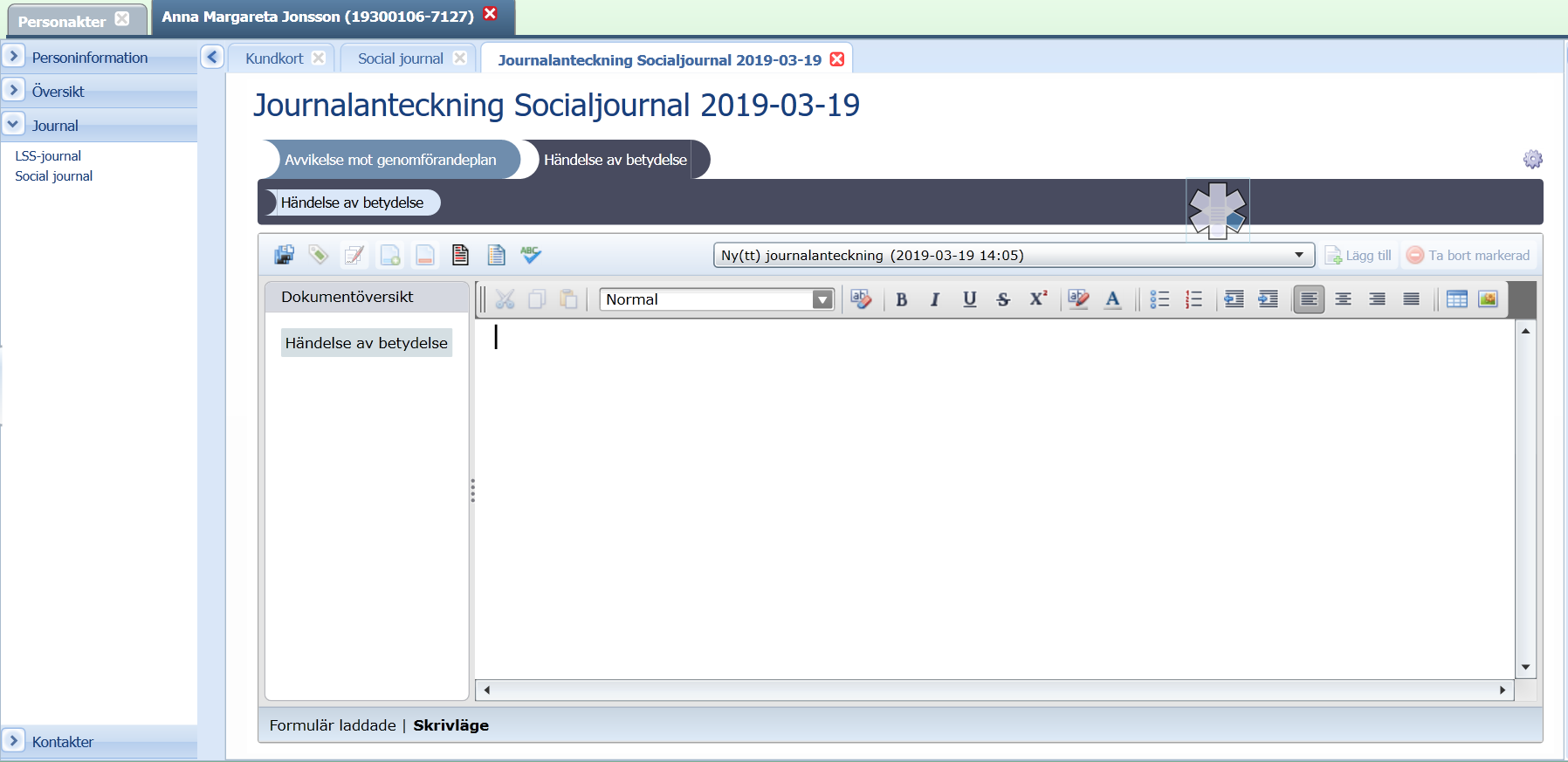 Klicka på pilen vid ”SoL äldre”, så att underrubriker kommer fram.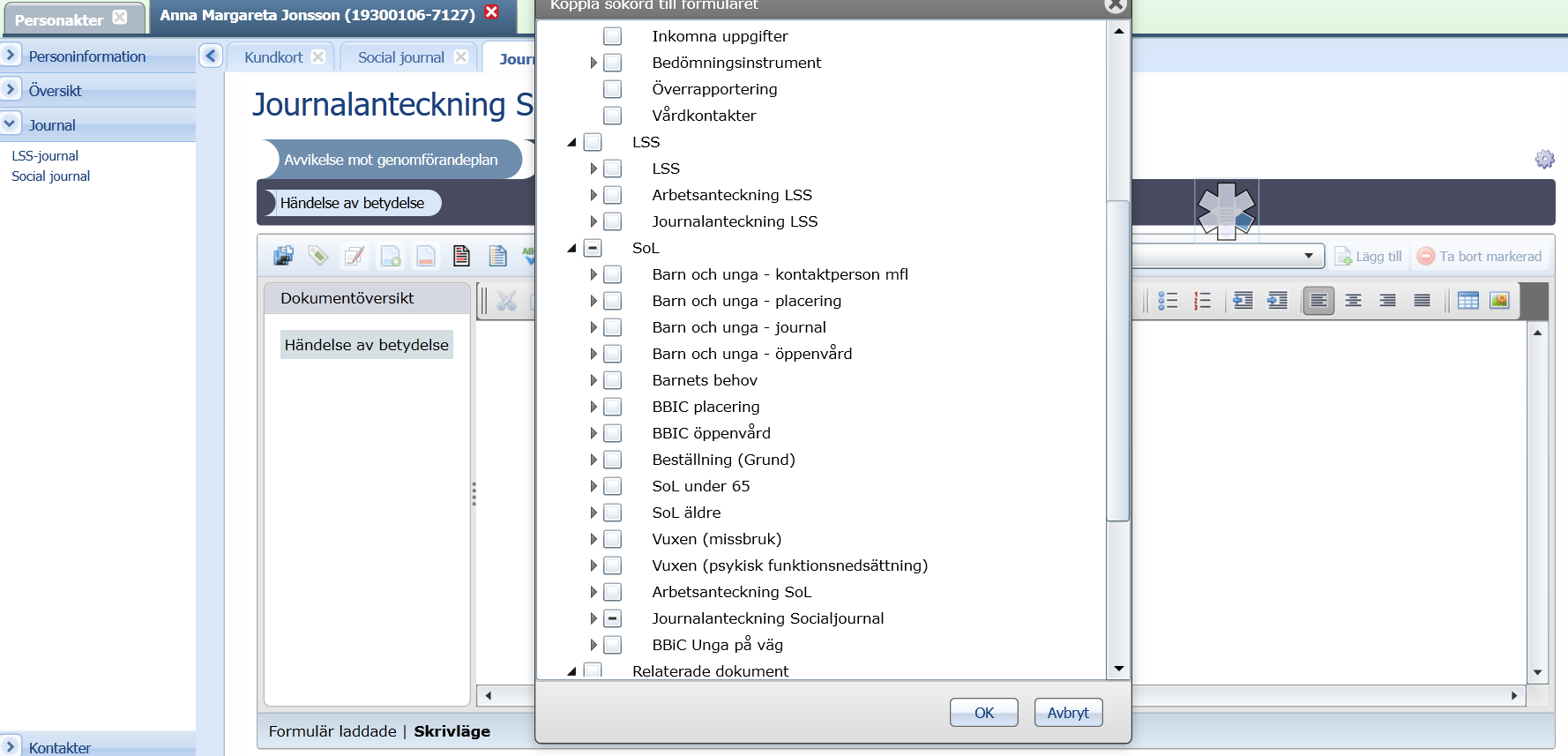 Klicka i rutan vid Beställningsbekräftelse. Klicka på OK.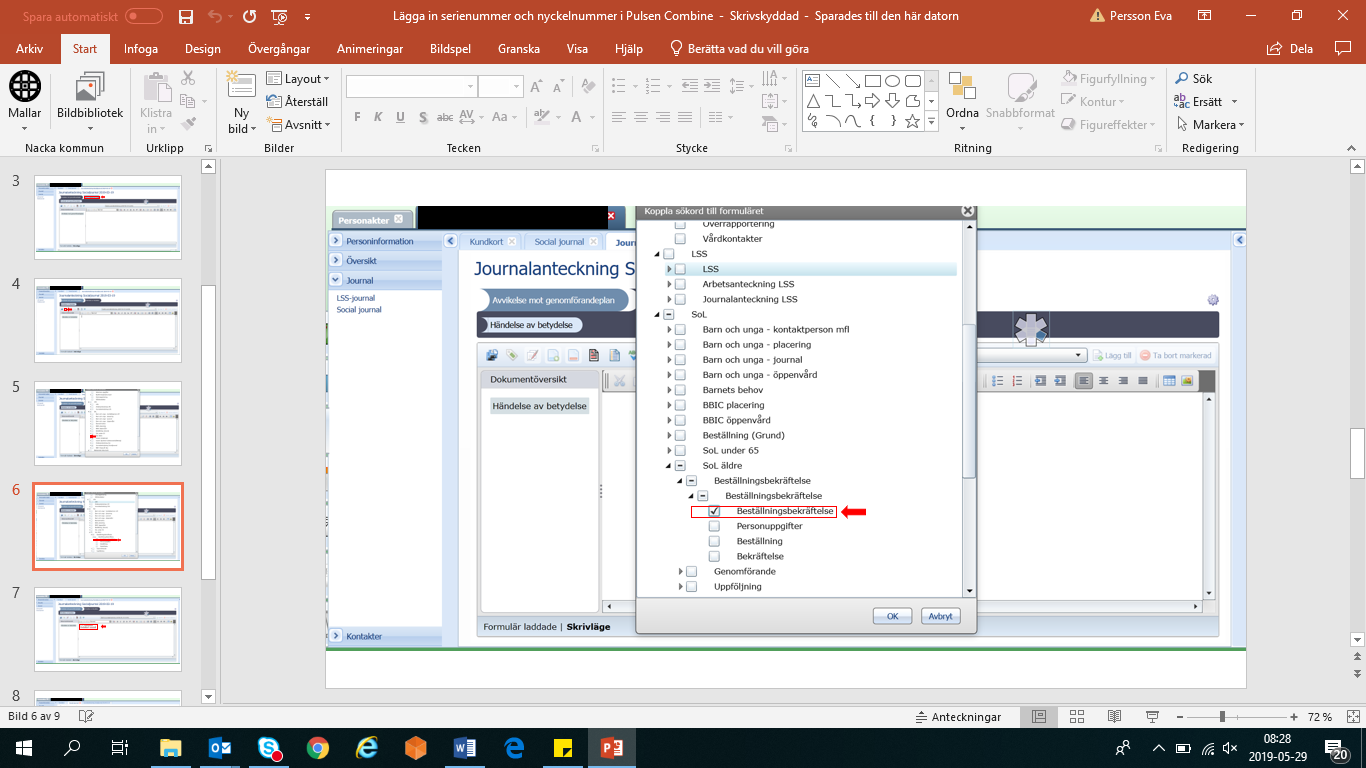 Dokumentera serienummer och nyckelkod. 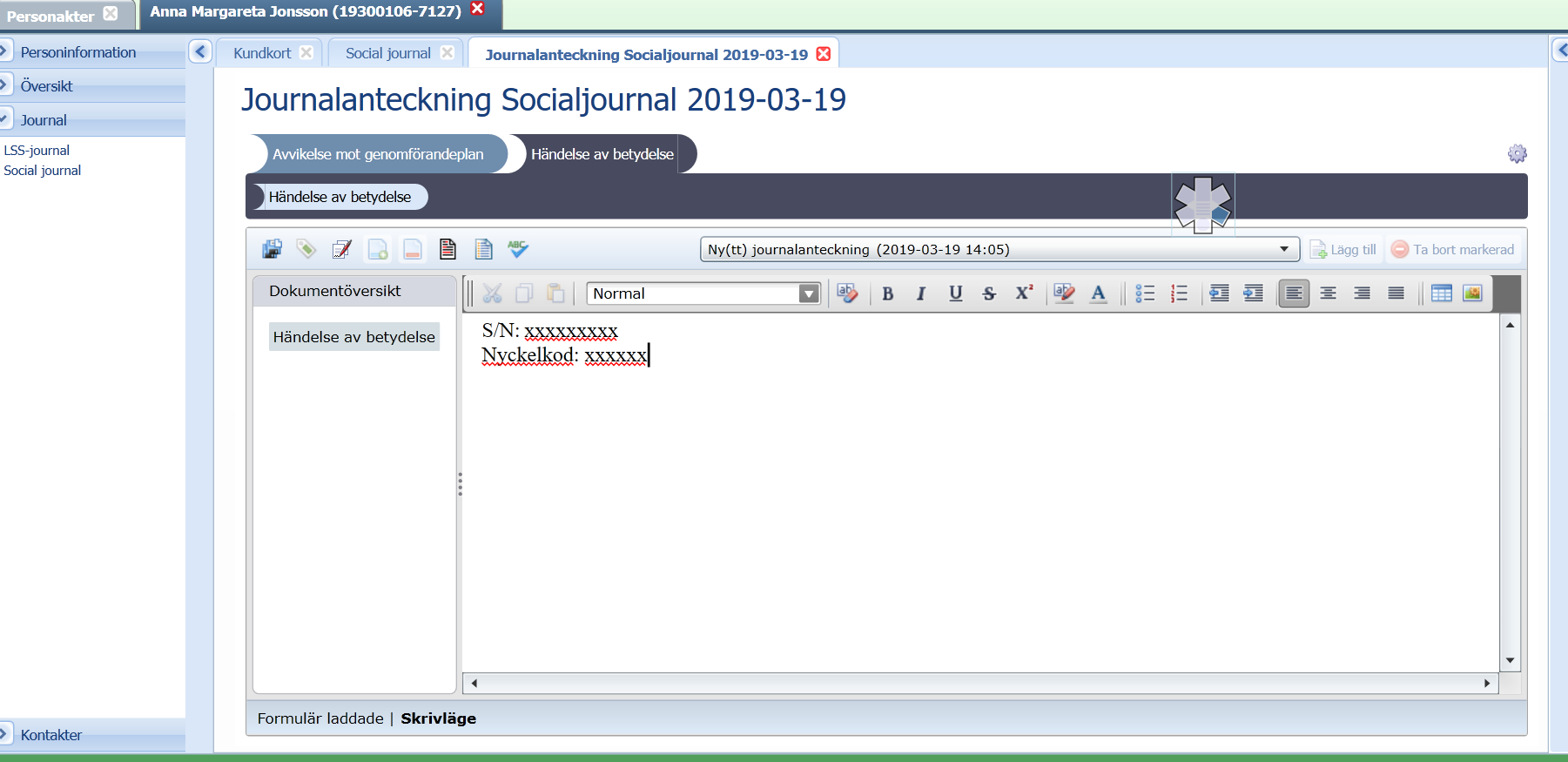 Leta rätt på serienummer för trygghetslarmet och nummer till kundens nycklar 
Logga in i Pulsen Combine och leta fram kund (kundkort).Klicka på Journal i vänsterkolumnen.Klicka på Social journal i vänsterkolumnen.Klicka på pilen vid Sökord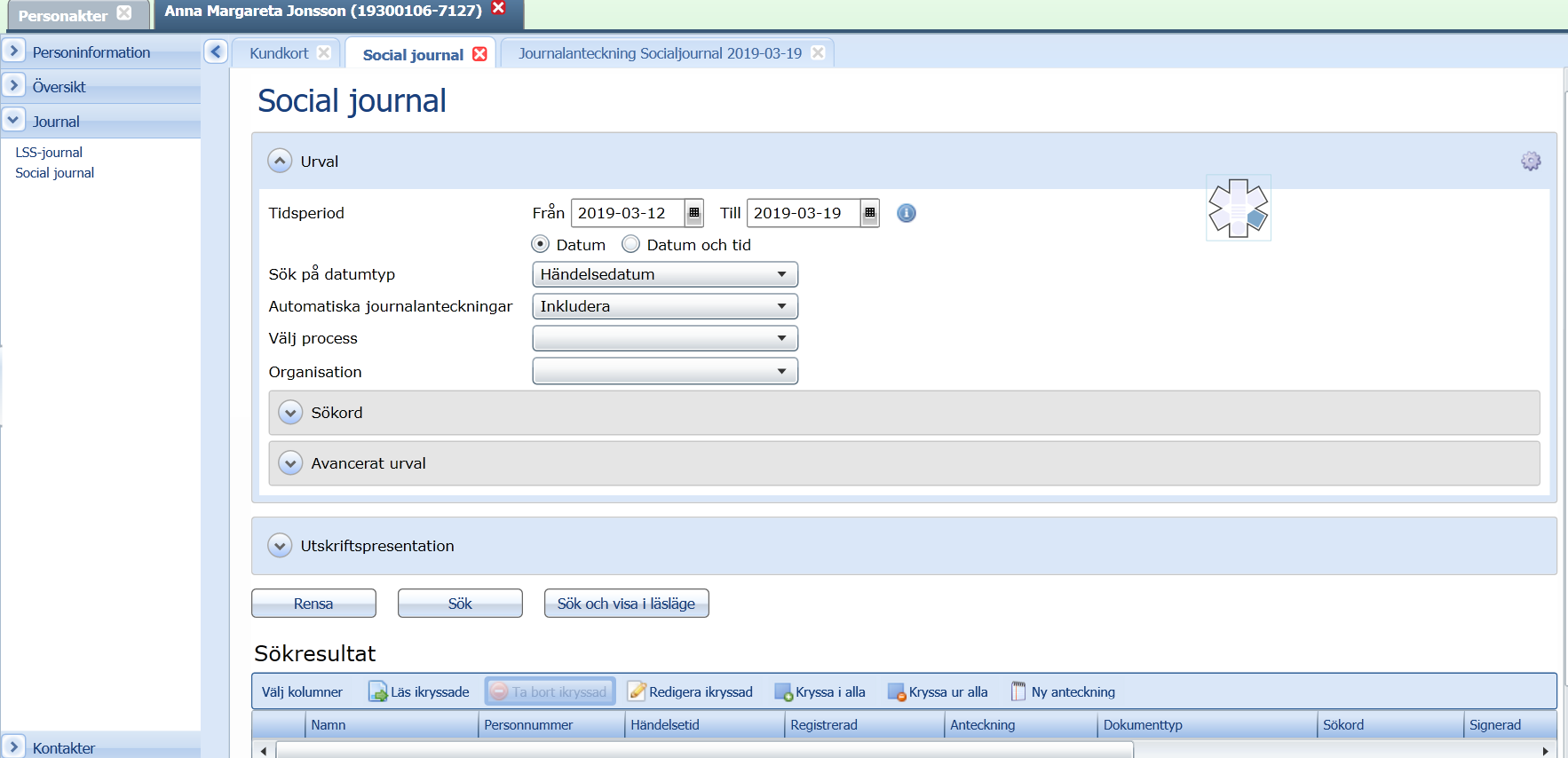 Klicka på Sol äldre, sedan på Beställningsbekräftelse och Bocka i sökordet Beställningsbekräftelse.Klicka sedan på ”Sök” eller på ”Sök och visa i läsläge”.
Serienummer och nyckelkod finns då att läsa på en av anteckningarna.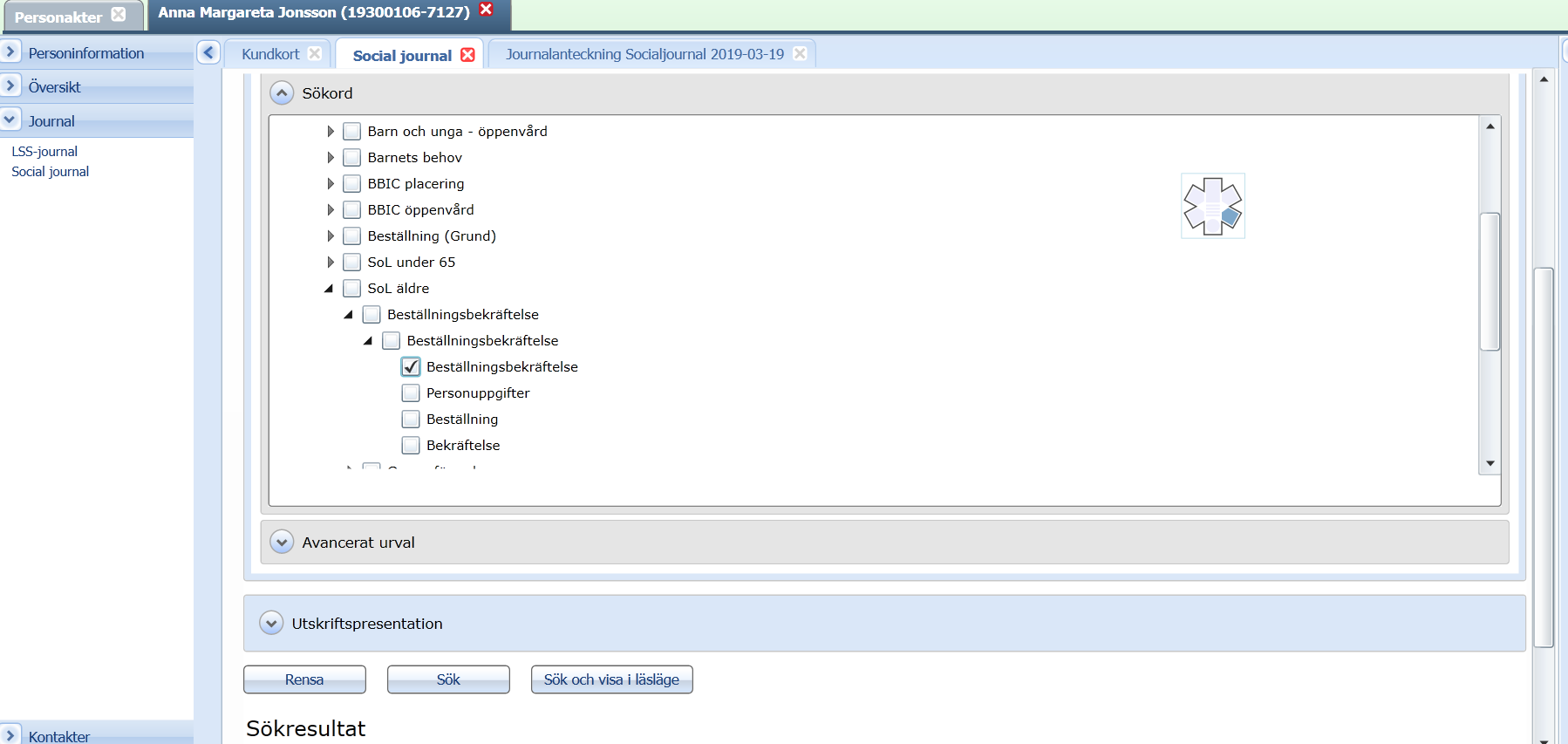 Serienummer och nyckelnummer i Pulsen CombineRutin för att lägga in nummer och för att hitta rätt nummer till larmens serienummer och till kundens nycklar